OBSERVACIONES Y RECOMENDACIONES: El siguiente plan de refuerzo contiene los conceptos básicos de los tópicos desarrollados durante el año escolar. Debe desarrollarse responsablemente. IDENTIFICACIÓN DE TÓPICOS-	Memorial del pensar del hombreDESARROLLO CONCEPTUALETAPAS DE LA EPOCA ANTIGUA DE LA FILOSOFÍAMITOLOGÍALa mitología aparece de manera prominente en la mayoría de las religiones y, de igual modo, la mayoría de las mitologías están relacionadas con, al menos, una religión. El término se suele usar más frecuentemente en este sentido para referirse a las religiones fundadas por sociedades antiguas, como la mitología griega, la mitología romana y la mitología egipcia.FILOSOFÍA NATURALISTA (presocráticos): preocupación por el tema del ARJÉEl nombre de presocráticos hace referencia a todos aquellos pensadores que ejercieron su labor filosófica antes de Sócrates (desde el año 624 a. C. hasta el siglo V a. C.). No obstante, esta cronología es bastante artificial, ya que muchos de estos hombres fueron contemporáneos e incluso sobrevivieron a Sócrates. Sin embargo, lo interesante de estos pensadores griegos, que no se denominaban a sí mismos filósofos (a excepción de Pitágoras) y que eran considerados magos, sabios, médicos, físicos, etc., estriba en que con ellos se inaugura la filosofía como paradigma racional autónomo y original, es decir, ocupan ese punto de bifurcación en el que se abrió paso un nuevo camino, el logos, la razón, que terminó desalojando la religión, el rito, el mito.Los principales presocráticos y sus propuestas frente al Arjé son:Tales (586 a. C.): aguaAnaximandro (610-547 a. C.): ápeiron Anaxímenes (586-528 a. C.): aireHeráclito (504 a. C.): fuego, reivindicación del devenir Empédocles: (450 a.C.): agua, aire, tierra y fuego; Amor y Odio Anaxágoras (499-428 a. C.): homeomerías; NoûsLeucipo (440 a. C.) Y Demócrito (460-370 a. C.): átomosFILOSOFÍA ANTROPOLÓGICA: el hombre como preocupación básica (V a. C.)Movimiento sofista: escepticismo y relativismoProtágoras de Abdera (485-410 a. C.)Toda la filosofía de Protágoras está basada en una concepción heraclitiana de la realidad, del ser. "De Heráclito y Anaxágoras toma la idea de que las cualidades contrarias están simultáneamente presentes en todas las cosas." Al presentarse la realidad como algo en constante cambio, tanto el sujeto como el objeto, es lógico que no pueda admitirse nada inmutable, universal y necesario."La sensación es la única forma admitida por Protágoras, se transforma constantemente en función, ya del objeto sentido, ya de las mismas disposiciones del sujeto sentiente”. En esta tesis está encerrada en un modo potencial la totalidad de su doctrina."La materia, es decir, el ser, es percibido por los sujetos cognoscentes. Según sus diferencias individuales, a distintas disposiciones del sujeto, corresponderán distintas representaciones del objeto, y estas disposiciones se puede decir que nunca son idénticas." Esta concepción de la realidad y del conocimiento servirá de base para la famosa teoría de que el ser es fluyente; el alma no es otra cosa que sensaciones que, por su naturaleza y pluralidad de disposiciones naturales dadas en cada hombre, son fluyentes. Por eso: “El hombre es la medida de todas las cosas, de las que son en cuanto que son, y de las que no son en cuanto que no son" (Frag. 1). Este aforismo nos da a entender que: "el conocimiento no puede ser universal y necesario para cada uno y todos los hombres, sino individualizado en cada uno de ellos sin que pueda haber ninguna comunidad cognoscitiva." También expresa este aforismo un relativismo absoluto.Gorgias de Leontini (485-380 a. C.)Nació en la Magna Grecia, donde supuestamente fue alumno del también siciliano Empédocles. Se sabe que viajó mucho durante su larga vida, trabajando en varias ciudades griegas; finalmente se instalará en Atenas en el año 427 a. C. como jefe de una embajada de su ciudad (Leontino), por lo que fue llamado Gorgias de Leontino, a la edad de 60 años. Gorgias profesó con gran maestría la retórica, a la que consideraba como ciencia universal. Negaba ser maestro de virtud pero prometía hacer hábiles en hablar a sus discípulos. Según se cuenta, una de sus actividades cotidianas consistía en acudir a lugares públicos donde defendía encarnizadamente una tesis relativa a una cuestión cualquiera; una vez derrotados y convencidos sus interlocutores comenzaba a defender la tesis contraria hasta doblegar nuevamente a quien interviniese en la disputa, y así sucesivamente se contraargumentaba una y otra vez, haciendo gala de su retórica. Murió en Atenas el año 380 a.C. Con alrededor de 105 años.Según Platón en su Gorgias seu de Rethorica, Gorgias define su arte como arte oratorio y afirma que está dispuesto a formar en tal arte a todos aquellos que quieran. Se vanagloriaba de haber contestado a cuantas cuestiones se le habían propuesto, ofreciéndose después a verificar lo argumentado. Forma parte de la primera generación de sofistas junto con Protágoras con quien compartió el presupuesto básico de su filosofía: el relativismo y el escepticismo. Nos movemos en el mundo de la mera opinión, siendo la verdad para cada uno de nosotros aquello que nos persuade como tal. La retórica es la técnica de la persuasión, y el sofista, el maestro de la opinión.Recogió la temática de la Filosofía eleática concluyendo que nada existe. Se encuentran en una de sus obras, Sobre la Naturaleza o el No Ser, tres célebres tesis, muy conocidas y difíciles de entender:No existe realidad alguna.Si algo existiera, seria impensable.Aún en el caso de que pudiéramos conocer algo, no podríamos comunicarlo a los demás.La relatividad de Protágoras pasa a ser en Gorgias escepticismo(que nos dice: niega o duda de la existencia de conocimiento firme y seguro), al declarar falsas todas las opiniones (puesto que ninguna opinión puede ser contrastada con la realidad).Sócrates (469-399 a. C.): intelectualismo moral y objetivismoSócrates no escribió nada y, a pesar de haber tenido numerosos seguidores, nunca creó una escuela filosófica. Las llamadas escuelas socráticas fueron iniciativa de sus seguidores. Acerca de su actividad filosófica nos han llegado diversos testimonios, contradictorios entre ellos, como los de Jenofonte, Aristófanes o Platón, que suscitan el llamado problema socrático, es decir la fijación de la auténtica personalidad de Sócrates y del contenido de sus enseñanzas. Si creemos a Jenofonte, a Sócrates le interesaba fundamentalmente la formación de hombres de bien, con lo que su actividad filosófica quedaría reducida a la de un moralista práctico: el interés por las cuestiones lógicas o metafísicas sería algo completamente ajeno a Sócrates. Poco riguroso se considera el retrato que hace Aristófanes de Sócrates en "Las nubes", donde aparece como un sofista jocoso y burlesco, y que no merece mayor consideración.Más problemas plantea la interpretación del Sócrates platónico: ¿Responden las teorías puestas en boca de Sócrates en los diálogos platónicos al personaje histórico, o al pensamiento de Platón? La posición tradicional es que Platón puso en boca de Sócrates sus propias teorías en buena parte de los diálogos llamados de transición y en los de madurez, aceptándose que los diálogos de juventud reproducen el pensamiento socrático. Esta posición se vería apoyada por los comentarios de Aristóteles sobre la relación entre Sócrates y Platón, quien afirma claramente que Sócrates no "separó" las Formas, lo que nos ofrece bastante credibilidad, dado que Aristóteles permaneció veinte años en la Academia.El rechazo del relativismo de los sofistas llevó a Sócrates a la búsqueda de la definición universal, que pretendía alcanzar mediante un método inductivo; probablemente la búsqueda de dicha definición universal no tenía una intención puramente teórica, sino más bien práctica. Tenemos aquí los elementos fundamentales del pensamiento socrático.IV. FILOSOFÍA GLOBALIZADORA Y SISTEMÁTICA: preocupación por todos los temas filosóficos, por la realidad en su conjunto (IV a. C.)Platón (427-347 a. C.): las Ideas y el conocimiento objetivoLas ideas filosóficas de Platón tuvieron muchas implicaciones sociales, particularmente en cuanto al estado o gobierno ideal. Hay discrepancias entre sus ideas iniciales y las que expuso posteriormente. Algunas de sus más famosa doctrinas están expuestas en la República. Sin embargo, con los estudios filológicos modernos se ha llegado a implicar que sus diálogos tardíos (Político y Las Leyes) presentan una fuerte crítica ante sus consideraciones previas, esta crítica surgirá a raíz de la enorme decepción de Platón con sus ideas y a la depresión mostrada en la Carta VII.Para Platón lo más importante en la ciudad y en el hombre sería la Justicia. Por tanto su Estado estará basado en una necesidad ética de justicia. La justicia se conseguirá a partir de la armonía entre las clases sociales y, para los individuos, en las partes del alma de cada uno.Platón decía que las sociedades debieran tener una estructura tripartita de clases la cual respondía a una estructura según el apetito, espíritu y razón del alma de cada individuo:Artesanos o labradores – Los trabajadores correspondían a la parte de “apetito” del alma.Guerreros o guardianes – Los guerreros aventureros, fuertes, valientes y que formaban el “espíritu” del alma.Gobernantes o filósofos – Aquellos que eran inteligentes, racionales, apropiados para tomar decisiones para la comunidad. Estos formaban la “razón” del alma.De acuerdo con este modelo, los principios de la democracia ateniense, como existía en aquella época, eran rechazados en esta idea y muy pocos estaban en capacidad de gobernar. Este desprecio a la democracia podría deberse a su rechazo frente al juicio a Sócrates. En lugar de retórica y persuasión, Platón dice que la razón y la sabiduría (episteme) son las que deben gobernar. Esto no equivale a tiranía, despotismo u oligarquía. Como Platón decía: Hasta que los filósofos gobiernen como reyes o, aquellos que ahora son llamados reyes y los dirigentes o líderes, puedan filosofar debidamente, es decir, hasta tanto el poder político y el filosófico concuerden, mientras que las diferentes naturalezas busquen solo uno solo de estos poderes exclusivamente, las ciudades no tendrán paz, ni tampoco la raza humana en general.Platón describe a estos “reyes filósofos” como aquellos que “aman ver la verdad esté donde esté con los medios que se disponen” y soporta su idea con la analogía de un capitán y su navío o un médico y su medicina. Navegar y curar no son prácticas que todo el mundo esté calificado para hacerlas por naturaleza. Gran parte de La República está dedicada a indicar el proceso educacional necesario para producir estos “filósofos reyes”, de hecho el Estado ideal platónico será en gran medida un ente dedicado a la educación.Se debe mencionar, sin embargo, que la idea de la ciudad que se describe en La República la califica Platón como una ciudad ideal, la cual se examina para determinar la forma como la injusticia y la justicia se desarrollan en una ciudad. De acuerdo a Platón, la ciudad “verdadera” y “sana” es la que se describe en el libro II de La República, que contiene trabajadores, pero no tiene los reyes-filósofos, ni poetas ni guerreros.En todo caso, para Platón el Estado ideal (Monarquía) devendrá en una corrupción triste pero necesaria. Así establece Platón las categorías de los diferentes estados en un orden de mejor a peor:AristocraciaTimocraciaOligarquíaDemocraciaTiraníaLa aristocracia o monarquía corresponde al Estado ideal con su división de clases tripartita (Filósofos- Guardianes-Trabajadores).Aristóteles (384-322 a. C.): la Physis; eudemonismo.Aristóteles se ha significado como uno de los filósofos más importantes de todos los tiempos y ha sido uno de los pilares del pensamiento occidental. Sus obras, escritas hace más de dos mil trescientos años, siguen ejerciendo una influencia notable sobre innumerables pensadorescontemporáneos y continúan siendo objeto de estudio por parte de múltiples especialistas. La filosofía de Aristóteles constituye, junto a la de su maestro Platón, el legado más importante del pensamiento de la Grecia antigua.Pese a ser discípulo de Platón, Aristóteles se distanció de las posiciones idealistas, para elaborar un pensamiento de carácter naturalista y realista. Frente a la separación radical entre el mundo sensible y el mundo inteligible planteada por las doctrinas platónicas, defendió la posibilidad de aprehender la realidad a partir de la experiencia. Así pues, en contra de las tesis de su maestro, consideró que las ideas o conceptos universales no deben separarse de las cosas, sino que estaban inmersos ellas, como forma específica a la materia. Por estos motivos, otorgó gran importancia a los estudios científicos y a la observación de la naturaleza. Sin embargo, las preocupaciones de Aristóteles no se dirigieron únicamente al estudio especulativo de las cosas y sus causas, sino que también se centraron en cuestiones de lógica formal, moral, política y estética. De acuerdo con las fuentes antiguas, el filósofo griego escribió 170 obras, aunque sólo 30 se han conservado hasta nuestros días.Estos son algunos temas que toca Aristóteles en su propuesta filosófica:Alma y conocimientoTodos los seres vivos se presentan a Aristóteles como poseedores de alma (psyché), con lo cual se distinguen de los seres inanimados o inorgánicos. Distingue tres clases de alma: vegetativa (propia de las plantas, pero presente también en los animales y en el hombre), sensitiva (propia de los animales y del hombre), racional (exclusiva del hombre). Ésta tiene tres características: es causa del movimiento del cuerpo, conoce y es incorpórea.Con respecto al conocimiento, Aristóteles no admite las doctrinas de Platón, ni tampoco el innatismo. La mente al nacer es "tamquam tabula rasa", en la que nada hay escrito. El conocimiento comienza en los sentidos, como nos demuestra la experiencia. Las captaciones de los sentidos son aprehendidas por el intelecto, generándose así el concepto. De esta forma llegamos al conocimiento suprasensible.ÉticaLa ética de Aristóteles tiene un fin que se resume en la búsqueda de la felicidad. Para algunos, la felicidad consiste en los placeres; para otros, en las riquezas; pero el hombre sabio la busca en el ejercicio de la actividad que le es propia al hombre, es decir, en la vida intelectiva. Ello no excluye el goce moderado de los placeres sensibles y de los demás bienes, con tal de que no impida la contemplación de la verdad. Sobre esta base desarrolla Aristóteles el concepto de virtud. La virtud consiste en el justo medio. Lo que quiere dar a entender es que el actuar del hombre debe estar regido por la prudencia o regla recta. Hay dos modalidades de virtud: las dianoéticas (que se refieren al ejercicio de la inteligencia) y las éticas (que se refieren a la sensibilidad y los afectos). Todas las virtudes son hábitos que se adquieren por medio de la repetición. La virtud por excelencia es la justicia, la cual consiste en el acatamiento de las leyes y en el respeto a los demás ciudadanos.PolíticaPara Aristóteles el hombre es un "animal político" por naturaleza. Sólo los animales y los dioses pueden vivir aislados. La fuerza natural hacia la reproducción y la conservación inclina a los hombres a vivir unidos, primero en la familia, luego en la aldea (unión de varias familias) y finalmente en la ciudad-estado (ni muy pocos, ni demasiados habitantes). El buen funcionamiento de una ciudad- estado no se asegura solamente por aunar voluntades hacia un mismo fin; se requiere también de leyes sensatas y apropiadas que respeten las diferencias y eduquen a los ciudadanos para la responsabilidad civil dentro de la libertad (Aristóteles, en su mentalidad clasista griega, no concibe el derecho de ciudadanía ni para las mujeres ni para los esclavos).Existen tres formas de legítimo gobierno: monarquía (gobierno de uno), aristocracia (gobierno de los mejores) y república (gobierno de muchos). A esas formas rectas de gobierno se oponen la tiranía, la oligarquía y la democracia (Aristóteles entiende por "democracia" el gobierno de los pobres). No se puede decir cuál de las tres es mejor, pues la teoría concreta para un pueblo hay que deducirla de una indagación objetiva de las varias formas históricas de gobierno, y definir según las circunstancias cuál es más conveniente para un determinado estado (Aristóteles recogió y estudió las constituciones de 158 estados). En principio, toda forma de gobierno es buena si quien gobierna busca el bien de los gobernados.EJERCITACIÓNElabore un mapa conceptual donde explique las ideas más importantes de la época antigua de la filosofía.Elabore una crítica filosófica al libro de Antígona (mínimo 2 páginas)Explique cómo se relaciona la vida de Sócrates con su pensamientoRealice una síntesis del pensamiento filosófico de platón en torno al problema de la inmortalidad y el conocimientoExplique la importancia del pensamiento de Aristóteles en la formación intelectual de occidente, tomando como base las cuatro causasRealice un paralelo entre los pensamientos de Sócrates, Platón y Aristóteles (5	semejanzas y 5 diferencias de cada uno)Explique 3 elementos en los que esté de acuerdo con el pensamiento de PlatónExplique 3 elementos en los que no esté de acuerdo con el pensamiento de Aristóteles4,9. La crítica socrática de la democracia (para Sócrates los gobernantes no deben ser elegidos sino escogidos entre los que sepan gobernar) se combinaba con un profundo respeto por las leyes del estado. Una vez condenado a muerte por la asamblea, Sócrates tuvo la oportunidad de huir de la cárcel. Sus amigos y alumnos lo incitaron a ello pero él se negó, pues había sido condenado según las leyes de Atenas.De estos hechos se puede argumentar que la condena a Sócrates, desde la visión socrática fue:justa y legalinjusta y legaljusta e ilegalinjusta e ilegalLa posición de Sócrates, en relación con la injusticia, es, por tanto, que es peor cometer injusticia que sufrirla y que es peor no ser castigado por una injusticia que serlo. En este contexto, según Sócrates, la utilidad de la retórica debería ir encaminada a intentar persuadir al injusto a que:Acepte el castigoNo acepte el castigoDefienda sus derechosNinguna de las anterioresSe puede afirmar que los primeros filósofos fueron naturalistas, en cuanto explican el origen de las cosas por la vía de los sentidos. Pero también no lo fueron, en tanto que pudieron abstraer de la diversidad fenoménica, la unidad conceptual y especulativa como unidad racional. La razón que fundamenta esta apreciación es:El entendimiento de la realidad como un saber cosmológico, físico, naturalista y racionalLa búsqueda de una realidad más allá de la sensibilidad y de la diversidad fenoménicaEl determinar lo absoluto en un elemento corpóreo de condición particular y naturalLa inquietud por encontrar un principio general, capaz de explicar la realidad y el cambioLa concepción que tiene Sócrates del filósofo es la de aquel hombre que no sabe, pero que quiere saber, rechazando la vanidad de sus opositores, los sofistas, que se sostenían por sabios. De lo anterior podemos concluir que para Sócrates el filósofo es aquel que:sabe de todo sin cultivar el conocimientobusca el conocimiento a través de la reflexiónno necesita analizar la realidad para llegar a la verdadtodo lo sabe por las ideas innatasPara Heráclito, este mundo no es un mundo estático y permanente, sino con movimiento: todo cuanto existe está sujeto a cambio, al devenir, todo está en constante fugacidad, nada es eterno e inmutable porque “lo frio se calienta y lo caliente se enfría, lo húmedo se seca y lo seco se humedece”. Este cambio es precisamente el orden del universo que rige y da existencia al ser. La idea que sustenta esta concepción de la realidad como continuo movimiento es:La presencia necesaria del logos en el hombre, porque le permite descubrir la esencia de las cosasLo racional, como fundamento del proceso del conocimiento, que va mas allá de lo temporalLa lucha de contrarios, que contiene orden, justicia y es fuente dadora de la vida y de la existenciaLa totalidad, en tanto que como razón ontológica, es vida, orden y verdad de todo cuanto existeMETODOLOGÍA DE ESTUDIOPara una mejor comprensión de las temáticas, le sugiero lo siguiente:Leer los textos filosóficos teniendo en cuenta el contexto social e histórico en el cual el filósofo escribe su obra.La lectura de los textos debe ser detallada e incluir los subrayados, los resúmenes y las notas al margen para favorecer el análisis y la síntesis de los conceptos filosóficos esenciales.Aplicar la razón para comprender las problemáticas y realidades de la filosofía y confrontarlas con la realidad propia del entorno.BIBLIOGRAFÍAEl hombre y su pensamiento. Filosofía 1. Ángel I. Góngora y Jesús A. león. Ed. Pime. Ltda.Integración filosófica 10 y 11. Blas Blanco T. Ed. Ediciones Paulinas.Pensemos 10 y 11. Fabio García Ortiz y francisco de la Parra L. Ed. VoluntadFilosofía 1 y 2. Fabio Vélez U. Ed. Educar EditoresHistoria de la filosofía. Tomo I. Nicolas Abbagnano. Ed. Montaner y Simon.SEGUNDO MOMENTO IDENTIFICACIÓN DE TÓPICOS-	Memorial del pensar del hombreDESARROLLO CONCEPTUALETAPAS DE LA EPOCA ANTIGUA DE LA FILOSOFÍAMITOLOGÍALa mitología aparece de manera prominente en la mayoría de las religiones y, de igual modo, la mayoría de las mitologías están relacionadas con, al menos, una religión. El término se suele usar más frecuentemente en este sentido para referirse a las religiones fundadas por sociedades antiguas, como la mitología griega, la mitología romana y la mitología egipcia.FILOSOFÍA NATURALISTA (presocráticos): preocupación por el tema del ARJÉEl nombre de presocráticos hace referencia a todos aquellos pensadores que ejercieron su labor filosófica antes de Sócrates (desde el año 624 a. C. hasta el siglo V a. C.). No obstante, esta cronología es bastante artificial, ya que muchos de estos hombres fueron contemporáneos e incluso sobrevivieron a Sócrates. Sin embargo, lo interesante de estos pensadores griegos, que no se denominaban a sí mismos filósofos (a excepción de Pitágoras) y que eran considerados magos, sabios, médicos, físicos, etc., estriba en que con ellos se inaugura la filosofía como paradigma racional autónomo y original, es decir, ocupan ese punto de bifurcación en el que se abrió paso un nuevo camino, el logos, la razón, que terminó desalojando la religión, el rito, el mito.Los principales presocráticos y sus propuestas frente al Arjé son:Tales (586 a. C.): aguaAnaximandro (610-547 a. C.): ápeiron Anaxímenes (586-528 a. C.): aireHeráclito (504 a. C.): fuego, reivindicación del devenir Empédocles: (450 a.C.): agua, aire, tierra y fuego; Amor y Odio Anaxágoras (499-428 a. C.): homeomerías; NoûsLeucipo (440 a. C.) Y Demócrito (460-370 a. C.): átomosFILOSOFÍA ANTROPOLÓGICA: el hombre como preocupación básica (V a. C.)Movimiento sofista: escepticismo y relativismoProtágoras de Abdera (485-410 a. C.)Toda la filosofía de Protágoras está basada en una concepción heraclitiana de la realidad, del ser. "De Heráclito y Anaxágoras toma la idea de que las cualidades contrarias están simultáneamente presentes en todas las cosas." Al presentarse la realidad como algo en constante cambio, tanto el sujeto como el objeto, es lógico que no pueda admitirse nada inmutable, universal y necesario."La sensación es la única forma admitida por Protágoras, se transforma constantemente en función, ya del objeto sentido, ya de las mismas disposiciones del sujeto sentiente”. En esta tesis está encerrada en un modo potencial la totalidad de su doctrina."La materia, es decir, el ser, es percibido por los sujetos cognoscentes. Según sus diferencias individuales, a distintas disposiciones del sujeto, corresponderán distintas representaciones del objeto, y estas disposiciones se puede decir que nunca son idénticas." Esta concepción de la realidad y del conocimiento servirá de base para la famosa teoría de que el ser es fluyente; el alma no es otra cosa que sensaciones que, por su naturaleza y pluralidad de disposiciones naturales dadas en cada hombre, son fluyentes. Por eso: “El hombre es la medida de todas las cosas, de las que son en cuanto que son, y de las que no son en cuanto que no son" (Frag. 1). Este aforismo nos da a entender que: "el conocimiento no puede ser universal y necesario para cada uno y todos los hombres, sino individualizado en cada uno de ellos sin que pueda haber ninguna comunidad cognoscitiva." También expresa este aforismo un relativismo absoluto.Gorgias de Leontini (485-380 a. C.)Nació en la Magna Grecia, donde supuestamente fue alumno del también siciliano Empédocles. Se sabe que viajó mucho durante su larga vida, trabajando en varias ciudades griegas; finalmente se instalará en Atenas en el año 427 a. C. como jefe de una embajada de su ciudad (Leontino), por lo que fue llamado Gorgias de Leontino, a la edad de 60 años. Gorgias profesó con gran maestría la retórica, a la que consideraba como ciencia universal. Negaba ser maestro de virtud pero prometía hacer hábiles en hablar a sus discípulos. Según se cuenta, una de sus actividades cotidianas consistía en acudir a lugares públicos donde defendía encarnizadamente una tesis relativa a una cuestión cualquiera; una vez derrotados y convencidos sus interlocutores comenzaba a defender la tesis contraria hasta doblegar nuevamente a quien interviniese en la disputa, y así sucesivamente se contraargumentaba una y otra vez, haciendo gala de su retórica. Murió en Atenas el año 380 a.C. Con alrededor de 105 años.Según Platón en su Gorgias seu de Rethorica, Gorgias define su arte como arte oratorio y afirma que está dispuesto a formar en tal arte a todos aquellos que quieran. Se vanagloriaba de haber contestado a cuantas cuestiones se le habían propuesto, ofreciéndose después a verificar lo argumentado. Forma parte de la primera generación de sofistas junto con Protágoras con quien compartió el presupuesto básico de su filosofía: el relativismo y el escepticismo. Nos movemos en el mundo de la mera opinión, siendo la verdad para cada uno de nosotros aquello que nos persuade como tal. La retórica es la técnica de la persuasión, y el sofista, el maestro de la opinión.Recogió la temática de la Filosofía eleática concluyendo que nada existe. Se encuentran en una de sus obras, Sobre la Naturaleza o el No Ser, tres célebres tesis, muy conocidas y difíciles de entender:No existe realidad alguna.Si algo existiera, seria impensable.Aún en el caso de que pudiéramos conocer algo, no podríamos comunicarlo a los demás.La relatividad de Protágoras pasa a ser en Gorgias escepticismo(que nos dice: niega o duda de la existencia de conocimiento firme y seguro), al declarar falsas todas las opiniones (puesto que ninguna opinión puede ser contrastada con la realidad).Sócrates (469-399 a. C.): intelectualismo moral y objetivismoSócrates no escribió nada y, a pesar de haber tenido numerosos seguidores, nunca creó una escuela filosófica. Las llamadas escuelas socráticas fueron iniciativa de sus seguidores. Acerca de su actividad filosófica nos han llegado diversos testimonios, contradictorios entre ellos, como los de Jenofonte, Aristófanes o Platón, que suscitan el llamado problema socrático, es decir la fijación de la auténtica personalidad de Sócrates y del contenido de sus enseñanzas. Si creemos a Jenofonte, a Sócrates le interesaba fundamentalmente la formación de hombres de bien, con lo que su actividad filosófica quedaría reducida a la de un moralista práctico: el interés por las cuestiones lógicas o metafísicas sería algo completamente ajeno a Sócrates. Poco riguroso se considera el retrato que hace Aristófanes de Sócrates en "Las nubes", donde aparece como un sofista jocoso y burlesco, y que no merece mayor consideración.Más problemas plantea la interpretación del Sócrates platónico: ¿Responden las teorías puestas en boca de Sócrates en los diálogos platónicos al personaje histórico, o al pensamiento de Platón? La posición tradicional es que Platón puso en boca de Sócrates sus propias teorías en buena parte de los diálogos llamados de transición y en los de madurez, aceptándose que los diálogos de juventud reproducen el pensamiento socrático. Esta posición se vería apoyada por los comentarios de Aristóteles sobre la relación entre Sócrates y Platón, quien afirma claramente que Sócrates no "separó" las Formas, lo que nos ofrece bastante credibilidad, dado que Aristóteles permaneció veinte años en la Academia.El rechazo del relativismo de los sofistas llevó a Sócrates a la búsqueda de la definición universal, que pretendía alcanzar mediante un método inductivo; probablemente la búsqueda de dicha definición universal no tenía una intención puramente teórica, sino más bien práctica. Tenemos aquí los elementos fundamentales del pensamiento socrático.IV. FILOSOFÍA GLOBALIZADORA Y SISTEMÁTICA: preocupación por todos los temas filosóficos, por la realidad en su conjunto (IV a. C.)Platón (427-347 a. C.): las Ideas y el conocimiento objetivoLas ideas filosóficas de Platón tuvieron muchas implicaciones sociales, particularmente en cuanto al estado o gobierno ideal. Hay discrepancias entre sus ideas iniciales y las que expuso posteriormente. Algunas de sus más famosa doctrinas están expuestas en la República. Sin embargo, con los estudios filológicos modernos se ha llegado a implicar que sus diálogos tardíos (Político y Las Leyes) presentan una fuerte crítica ante sus consideraciones previas, esta crítica surgirá a raíz de la enorme decepción de Platón con sus ideas y a la depresión mostrada en la Carta VII.Para Platón lo más importante en la ciudad y en el hombre sería la Justicia. Por tanto su Estado estará basado en una necesidad ética de justicia. La justicia se conseguirá a partir de la armonía entre las clases sociales y, para los individuos, en las partes del alma de cada uno.Platón decía que las sociedades debieran tener una estructura tripartita de clases la cual respondía a una estructura según el apetito, espíritu y razón del alma de cada individuo:Artesanos o labradores – Los trabajadores correspondían a la parte de “apetito” del alma.Guerreros o guardianes – Los guerreros aventureros, fuertes, valientes y que formaban el “espíritu” del alma.Gobernantes o filósofos – Aquellos que eran inteligentes, racionales, apropiados para tomar decisiones para la comunidad. Estos formaban la “razón” del alma.De acuerdo con este modelo, los principios de la democracia ateniense, como existía en aquella época, eran rechazados en esta idea y muy pocos estaban en capacidad de gobernar. Este desprecio a la democracia podría deberse a su rechazo frente al juicio a Sócrates. En lugar de retórica y persuasión, Platón dice que la razón y la sabiduría (episteme) son las que deben gobernar. Esto no equivale a tiranía, despotismo u oligarquía. Como Platón decía: Hasta que los filósofos gobiernen como reyes o, aquellos que ahora son llamados reyes y los dirigentes o líderes, puedan filosofar debidamente, es decir, hasta tanto el poder político y el filosófico concuerden, mientras que las diferentes naturalezas busquen solo uno solo de estos poderes exclusivamente, las ciudades no tendrán paz, ni tampoco la raza humana en general.Platón describe a estos “reyes filósofos” como aquellos que “aman ver la verdad esté donde esté con los medios que se disponen” y soporta su idea con la analogía de un capitán y su navío o un médico y su medicina. Navegar y curar no son prácticas que todo el mundo esté calificado para hacerlas por naturaleza. Gran parte de La República está dedicada a indicar el proceso educacional necesario para producir estos “filósofos reyes”, de hecho el Estado ideal platónico será en gran medida un ente dedicado a la educación.Se debe mencionar, sin embargo, que la idea de la ciudad que se describe en La República la califica Platón como una ciudad ideal, la cual se examina para determinar la forma como la injusticia y la justicia se desarrollan en una ciudad. De acuerdo a Platón, la ciudad “verdadera” y “sana” es la que se describe en el libro II de La República, que contiene trabajadores, pero no tiene los reyes-filósofos, ni poetas ni guerreros.En todo caso, para Platón el Estado ideal (Monarquía) devendrá en una corrupción triste pero necesaria. Así establece Platón las categorías de los diferentes estados en un orden de mejor a peor:AristocraciaTimocraciaOligarquíaDemocraciaTiraníaLa aristocracia o monarquía corresponde al Estado ideal con su división de clases tripartita (Filósofos- Guardianes-Trabajadores).Aristóteles (384-322 a. C.): la Physis; eudemonismo.Aristóteles se ha significado como uno de los filósofos más importantes de todos los tiempos y ha sido uno de los pilares del pensamiento occidental. Sus obras, escritas hace más de dos mil trescientos años, siguen ejerciendo una influencia notable sobre innumerables pensadorescontemporáneos y continúan siendo objeto de estudio por parte de múltiples especialistas. La filosofía de Aristóteles constituye, junto a la de su maestro Platón, el legado más importante del pensamiento de la Grecia antigua.Pese a ser discípulo de Platón, Aristóteles se distanció de las posiciones idealistas, para elaborar un pensamiento de carácter naturalista y realista. Frente a la separación radical entre el mundo sensible y el mundo inteligible planteada por las doctrinas platónicas, defendió la posibilidad de aprehender la realidad a partir de la experiencia. Así pues, en contra de las tesis de su maestro, consideró que las ideas o conceptos universales no deben separarse de las cosas, sino que estaban inmersos ellas, como forma específica a la materia. Por estos motivos, otorgó gran importancia a los estudios científicos y a la observación de la naturaleza. Sin embargo, las preocupaciones de Aristóteles no se dirigieron únicamente al estudio especulativo de las cosas y sus causas, sino que también se centraron en cuestiones de lógica formal, moral, política y estética. De acuerdo con las fuentes antiguas, el filósofo griego escribió 170 obras, aunque sólo 30 se han conservado hasta nuestros días.Estos son algunos temas que toca Aristóteles en su propuesta filosófica:Alma y conocimientoTodos los seres vivos se presentan a Aristóteles como poseedores de alma (psyché), con lo cual se distinguen de los seres inanimados o inorgánicos. Distingue tres clases de alma: vegetativa (propia de las plantas, pero presente también en los animales y en el hombre), sensitiva (propia de los animales y del hombre), racional (exclusiva del hombre). Ésta tiene tres características: es causa del movimiento del cuerpo, conoce y es incorpórea.Con respecto al conocimiento, Aristóteles no admite las doctrinas de Platón, ni tampoco el innatismo. La mente al nacer es "tamquam tabula rasa", en la que nada hay escrito. El conocimiento comienza en los sentidos, como nos demuestra la experiencia. Las captaciones de los sentidos son aprehendidas por el intelecto, generándose así el concepto. De esta forma llegamos al conocimiento suprasensible.ÉticaLa ética de Aristóteles tiene un fin que se resume en la búsqueda de la felicidad. Para algunos, la felicidad consiste en los placeres; para otros, en las riquezas; pero el hombre sabio la busca en el ejercicio de la actividad que le es propia al hombre, es decir, en la vida intelectiva. Ello no excluye el goce moderado de los placeres sensibles y de los demás bienes, con tal de que no impida la contemplación de la verdad. Sobre esta base desarrolla Aristóteles el concepto de virtud. La virtud consiste en el justo medio. Lo que quiere dar a entender es que el actuar del hombre debe estar regido por la prudencia o regla recta. Hay dos modalidades de virtud: las dianoéticas (que se refieren al ejercicio de la inteligencia) y las éticas (que se refieren a la sensibilidad y los afectos). Todas las virtudes son hábitos que se adquieren por medio de la repetición. La virtud por excelencia es la justicia, la cual consiste en el acatamiento de las leyes y en el respeto a los demás ciudadanos.PolíticaPara Aristóteles el hombre es un "animal político" por naturaleza. Sólo los animales y los dioses pueden vivir aislados. La fuerza natural hacia la reproducción y la conservación inclina a los hombres a vivir unidos, primero en la familia, luego en la aldea (unión de varias familias) y finalmente en la ciudad-estado (ni muy pocos, ni demasiados habitantes). El buen funcionamiento de una ciudad- estado no se asegura solamente por aunar voluntades hacia un mismo fin; se requiere también de leyes sensatas y apropiadas que respeten las diferencias y eduquen a los ciudadanos para la responsabilidad civil dentro de la libertad (Aristóteles, en su mentalidad clasista griega, no concibe el derecho de ciudadanía ni para las mujeres ni para los esclavos).Existen tres formas de legítimo gobierno: monarquía (gobierno de uno), aristocracia (gobierno de los mejores) y república (gobierno de muchos). A esas formas rectas de gobierno se oponen la tiranía, la oligarquía y la democracia (Aristóteles entiende por "democracia" el gobierno de los pobres). No se puede decir cuál de las tres es mejor, pues la teoría concreta para un pueblo hay que deducirla de una indagación objetiva de las varias formas históricas de gobierno, y definir según las circunstancias cuál es más conveniente para un determinado estado (Aristóteles recogió y estudió las constituciones de 158 estados). En principio, toda forma de gobierno es buena si quien gobierna busca el bien de los gobernados.EJERCITACIÓNElabore un mapa conceptual donde explique las ideas más importantes de la época antigua de la filosofía.Elabore una crítica filosófica al libro de Antígona (mínimo 2 páginas)Explique cómo se relaciona la vida de Sócrates con su pensamientoRealice una síntesis del pensamiento filosófico de platón en torno al problema de la inmortalidad y el conocimientoExplique la importancia del pensamiento de Aristóteles en la formación intelectual de occidente, tomando como base las cuatro causasRealice un paralelo entre los pensamientos de Sócrates, Platón y Aristóteles (5	semejanzas y 5 diferencias de cada uno)Explique 3 elementos en los que esté de acuerdo con el pensamiento de PlatónExplique 3 elementos en los que no esté de acuerdo con el pensamiento de AristótelesLa crítica socrática de la democracia (para Sócrates los gobernantes no deben ser elegidos sino escogidos entre los que sepan gobernar) se combinaba con un profundo respeto por las leyes del estado. Una vez condenado a muerte por la asamblea, Sócrates tuvo la oportunidad de huir de la cárcel. Sus amigos y alumnos lo incitaron a ello pero él se negó, pues había sido condenado según las leyes de Atenas.De estos hechos se puede argumentar que la condena a Sócrates, desde la visión socrática fue:justa y legalinjusta y legaljusta e ilegalinjusta e ilegalLa posición de Sócrates, en relación con la injusticia, es, por tanto, que es peor cometer injusticia que sufrirla y que es peor no ser castigado por una injusticia que serlo. En este contexto, según Sócrates, la utilidad de la retórica debería ir encaminada a intentar persuadir al injusto a que:Acepte el castigoNo acepte el castigoDefienda sus derechosNinguna de las anterioresSe puede afirmar que los primeros filósofos fueron naturalistas, en cuanto explican el origen de las cosas por la vía de los sentidos. Pero también no lo fueron, en tanto que pudieron abstraer de la diversidad fenoménica, la unidad conceptual y especulativa como unidad racional. La razón que fundamenta esta apreciación es:El entendimiento de la realidad como un saber cosmológico, físico, naturalista y racionalLa búsqueda de una realidad más allá de la sensibilidad y de la diversidad fenoménicaEl determinar lo absoluto en un elemento corpóreo de condición particular y naturalLa inquietud por encontrar un principio general, capaz de explicar la realidad y el cambioLa concepción que tiene Sócrates del filósofo es la de aquel hombre que no sabe, pero que quiere saber, rechazando la vanidad de sus opositores, los sofistas, que se sostenían por sabios. De lo anterior podemos concluir que para Sócrates el filósofo es aquel que:sabe de todo sin cultivar el conocimientobusca el conocimiento a través de la reflexiónno necesita analizar la realidad para llegar a la verdadtodo lo sabe por las ideas innatasPara Heráclito, este mundo no es un mundo estático y permanente, sino con movimiento: todo cuanto existe está sujeto a cambio, al devenir, todo está en constante fugacidad, nada es eterno e inmutable porque “lo frio se calienta y lo caliente se enfría, lo húmedo se seca y lo seco se humedece”. Este cambio es precisamente el orden del universo que rige y da existencia al ser. La idea que sustenta esta concepción de la realidad como continuo movimiento es:La presencia necesaria del logos en el hombre, porque le permite descubrir la esencia de las cosasLo racional, como fundamento del proceso del conocimiento, que va mas allá de lo temporalLa lucha de contrarios, que contiene orden, justicia y es fuente dadora de la vida y de la existenciaLa totalidad, en tanto que como razón ontológica, es vida, orden y verdad de todo cuanto existeMETODOLOGÍA DE ESTUDIOPara una mejor comprensión de las temáticas, le sugiero lo siguiente:Leer los textos filosóficos teniendo en cuenta el contexto social e histórico en el cual el filósofo escribe su obra.La lectura de los textos debe ser detallada e incluir los subrayados, los resúmenes y las notas al margen para favorecer el análisis y la síntesis de los conceptos filosóficos esenciales.Aplicar la razón para comprender las problemáticas y realidades de la filosofía y confrontarlas con la realidad propia del entorno.BIBLIOGRAFÍAEl hombre y su pensamiento. Filosofía 1. Ángel I. Góngora y Jesús A. león. Ed. Pime. Ltda.Integración filosófica 10 y 11. Blas Blanco T. Ed. Ediciones Paulinas.Pensemos 10 y 11. Fabio García Ortiz y francisco de la Parra L. Ed. VoluntadFilosofía 1 y 2. Fabio Vélez U. Ed. Educar EditoresHistoria de la filosofía. Tomo I. Nicolas Abbagnano. Ed. Montaner y Simon.TERCER MOMENTO Leer lo que se le solicita: Las áreas que componen el núcleo SER Y CIUDADANÍA poseen elementos en común que permiten su articulación a través de ejes transversales, al tiempo que guardan sus particularidades como campos de saber. Por ejemplo, la Economía es una ciencia social que se encarga de estudiar cómo las sociedades usan o manejan sus recursos escasos para satisfacer necesidades ilimitadas y dentro de estas se dan los modos de producción, los cuales a lo largo de la historia de las diferentes sociedades han sido formas para solucionar sus necesidades a través de la producción, distribución y consumo de bienes y servicios. Mientras que la filosofía es esencialmente una actividad, la cual requiere de tiempo para su ejercitación y sólo mediante su práctica continua podemos mejorar nuestro desempeño filosófico.No obstante, al tener el desarrollo temático entre las áreas de Ética, Religión, Sociales, Filosofía y Ciencias Económicas y Políticas, la pregunta central es de carácter ontológico: la pregunta por el ser. Y dentro de esta gama de preguntas de gran importancia para el ser humano, surgen aquellas que tienen que ver con el sentido de la vida, con el alma, con Dios, con la muerte, entre otras. Generalmente cada uno de nosotros se forma algunas ideas al respecto, además de reconocer doctrinas ya existentes que asumen una posición definida. Algunos piensan, por ejemplo, que hay vida después de la muerte mientras que otros afirman lo contrario. Por su parte, otros dicen que el problema no es la muerte sino el modo de asumirla. En relación con la existencia del alma, unos piensan que ella no es sino el conjunto de nuestras funciones orgánicas, adoptando de este modo una postura materialista, en tanto que otros piensan que el alma es algo por sí mismo independiente del cuerpo, tomando partido por explicaciones de carácter metafísico, es decir aquello que está más allá de lo físico.Por su parte, en cuanto a la valoración de la vida hay quienes la consideran carente de sentido, mientras que otros, la afirman incondicionalmente, pese a todas las vicisitudes por las que atraviesan los individuos. Para algunos filósofos, este tipo de consideraciones excluyentes entre sí, no son necesariamente irreconciliables ni contradictorias. Ante la incertidumbre de este mar de opiniones es natural preguntarnos, ¿qué postura asumir? ¿Quiénes tienen la razón? y ¿Por qué? Frente a esta serie de cuestionamientos vitales la filosofía no parte de respuestas acabadas, pero tampoco permanentes, es una constante divagación. Lo fundamental es que cada pregunta surge de un deseo de saber y que permite esclarecer los problemas esenciales a la vida y al hombre. Así la vida adquiere un sentido de las preguntas que nos formulamos. Ahora bien, luego de leer estas reflexiones acerca de las diferentes disciplinas científicas que conforman el núcleo de competencias ciudadanas, elabora un Fotomosaico con los aportes que cada una de estas 5 áreas puede hacer al eje transversal de este periodo, es decir, a los nuevos conocimientos y paradigmas que se pueden gestar desde América Latina para el mundo. No olvides marcarlo con tu nombre, ya sea que lo realices digital o manualmente.Según Wikipedia, “En el campo de las imágenes y la fotografía, un Fotomosaico es una imagen usualmente una fotografía que ha sido dividida en secciones rectangulares (usualmente del mismo tamaño), tal como es compuesto un mosaico tradicional, con la característica de que cada elemento del mosaico es reemplazado por otra fotografía con colores promedios apropiados al elemento de la imagen original. Cuando es vista en detalle, los píxeles individuales se ven como la imagen principal, sin embargo al verla como un todo, es posible apreciar que la imagen está compuesta por cientos de miles de imágenes”. Indagaciones iniciales. A partir de la lectura del punto anterior y de tus saberes previos es bueno que iniciemos a despejar algunos interrogantes. Responde con tus propios argumentos las siguientes preguntas: A.	¿Qué es la verdad?B.	¿Qué sentido tiene la vida?C.	¿Dios existe?D.	¿Qué es la libertad?E.	¿Cómo aprender a vivir?F.	¿El orden del mundo es justo?G.	¿Qué comprendo por capitalismo?H.	¿Existe igualdad en Latinoamérica?Análisis de perspectivas (Filosofía latinoamericana). Una de las posibles razones por las cuales América Latina aún presenta situaciones de desventaja social, cultural o económica con respecto a otras regiones del planeta tierra como Europa o América del Norte obedece al hecho de no que aún no contamos con un pensamiento auténticamente latinoamericano. Te invitamos a observar el video del siguiente link para que conozcas algunas posturas al respecto. https://www.youtube.com/watch?v=EBYI6ZlOBZQ Después de observar el video, responde lo siguiente:¿Existe una filosofía auténticamente latinoamericana? Argumenta tu respuesta con las visiones de los filósofos que aparecen en el video.Explica por medio de un mapa conceptual cuáles son los efectos de la tensión antropológica que vivimos los latinoamericanos.Si suponemos que Augusto Salazar Bondy tiene razón en sus planteamientos acerca del tema de la Filosofía Latinoamericana ¿Qué implicaciones tendría esto para la realización de un proyecto de vida de un joven latinoamericano como tú? Elabora un paralelo entre las dos posturas que componen la Controversia de Valladolid. En el recuadro ubicas los representantes de ambas posiciones, sus argumentos y sus exigencias. Al final, redacta una conclusión con tu punto de vista al respecto del tema.   Actividad relacionada con los aprendizajes del área de Filosofía.Leer el siguiente texto. ¿Qué es un mito? El mito tiene diferentes acepciones. 1. Fábula, ficción alegórica, especialmente en materia religiosa. En este primer sentido, incluimos bajo el rótulo de "mitos" a un amplio elenco de relatos pseudo históricos, legendarios o épicos, protagonizados normalmente por seres que sobrepasan la condición humana. Aquí se consideran los mitos como leyendas de dioses, héroes y monstruos. 2. En una segunda acepción, un mito es una narración fabulosa y, por ende, puramente inventada, esto es, una ficción. Este es el uso del término que encontramos cuando, para referirnos a la imposibilidad o falsedad de algo decimos "eso es un mito", en un sentido que asimila abiertamente "mito" a "cuento chino". 3. Un tercer sentido lo otorga la consideración de los mitos en tanto que habla de "historias sagradas", esto es, "relatos verdaderos que plasmanproblemas recurrentes y contradicciones socio-culturales de la condición humana". Así, englobamos en esta acepción al conjunto de narraciones tenidas por sagradas y verdaderas en determinados contextos culturales. 4. Aún habría un cuarto sentido de "mito", un tanto más impreciso que los anteriores pero muy corriente en el lenguaje coloquial, que es aquel que utilizamos cuando, para referirnos a personajes famosos o populares, decimos que fulano o mengano "es un mito", o que tal o cual evento es "mítico".Otras definiciones de mito: La palabra "mito" proviene del vocablo griego "mythos", comúnmente interpretado en nuestra lengua como "narración" o "relato". Etimológicamente, mythos proviene de la raíz "my", la cual se refiere, en una primera acepción, a la onomatopeya (emitir e imitar sonidos) y, en un segundo sentido, al acto de mover boca y labios al hablar. En el antiguo uso lingüístico homérico, el término mythos no quiere decir nada distinto de "discurso", "proclamación" o "notificación". ¿Existieron siempre? ¿Por qué? Existieron siempre. Esto resulta de una de las definiciones de mito: es un relato tradicional que refiere la actuación memorable y ejemplar de unos personajes extraordinarios en un tiempo prestigioso y lejano. En la cultura occidental la palabra mito suele ir asociada a los relatos de las hazañas de las divinidades y héroes del mundo antiguo. Suele sugerir un tiempo fabuloso y lleno de encanto, pero también ingenuo y sometido a creencias erróneas, propias de civilizaciones primitivas que se caracterizan por la existencia de formas de pensamiento inferiores al conocimiento científico. Clasificación Uno de los primeros intentos de clasificación mitológica lo debemos a Salustio el neoplatónico, quien en su tratado "Sobre los dioses y el mundo" propuso la existencia de diversos tipos de mitos: teológicos, físicos, psíquicos, materiales y mixtos.  Mitos teológicos: usados por los filósofos, son "intelectuales" e "incorporales" y pretenden plasmar la esencia de los dioses.  Mitos físicos: utilizados por los poetas, son los que intentan explicar la forma de operar de los dioses.  Mitos psíquicos: también usados por los poetas, pretenden explicar las operaciones del alma.  Mitos materiales: son los propios de los legos cuando pretenden comprender la naturaleza de los dioses y del mundo.  Mitos mixtos: serían los utilizados por los practicantes o maestros de ritos de iniciación. Actualmente, prácticamente en todos los diccionarios y manuales que tratan el tema de la mitología realizan la siguiente clasificación:Mitos teogónicos: relatan el origen y la historia de los dioses.  Mitos cosmogónicos: ofrecen una explicación acerca del origen y formación del mundo.  Mitos escatológicos: tratan de la vida ultraterrena, después de la muerte.  Mitos etiológicos: narran el origen de la tribu (de la estructuración social y territorial), de la magia, etc. Significa que exponen las causas que crearon una institución social, un ritual, una costumbre o un objeto particular. Otra clasificación: El autor contemporáneo Malinowski, desprovisto de compromisos filológico-helenísticos, presenta otra clasificación:  Mitos de origen  Mitos de muerte y del ciclo periódico de la vida  Mitos de magia El conjunto de mitos de una cultura dada en un momento histórico concreto, se presenta la necesidad de aceptar que las mitologías abarcan dimensiones políticas, escatológicas y mágicas, entre otras. Puede tener sentido entonces la división de un mismo relato sagrado en subclasificaciones del tipo:  Mitos políticos  Mitos mágicos, etc. Características del tiempo y espacio en los mitos Tiempo: Los mitos son relatos que se refieren a la actuación memorable y ejemplar de unos personajes extraordinarios en un tiempo prestigioso y lejano. Lugar: Los mitos son relatos de las hazañas de las divinidades y héroes que comenzaron a tener lugar en el mundo antiguo y en civilizaciones primitivas con formas de pensamiento inferiores al conocimiento científico.Los mitos, según las definiciones que di anteriormente, tanto en tiempo y lugar, se extienden hasta nuestros días. ¿Por qué nos detenemos en el tema del mito en filosofía? Un problema fundamental al que tuvieron que enfrentarse los estudiosos de los mitos consistió en su propia pretensión de analizarlos de forma aislada. Esto es, sin ponerlos en relación unos con otros y sin contemplar esas mitologías o conjuntos de mitos con sus correspondientes variantes como un todo, esto es, como un sistema en perenne desarrollo. Unido a este problema, aparece una importante cuestión: los mitos estudiados por filósofos y helenistas acabaron formando una suerte de "repertorio clásico". Hay una relación entre el mito y la filosofía. Ambas surgieron a causa del asombro y para solucionar los problemas de los hombres y aquellos conocimientos a los fenómenos extraños y del origen del universo. Del mito surgieron los dioses y con ella la religión. Con los primeros filósofos aparece en Grecia la crítica al mito como forma de explicar el mundo. Desde un comienzo la filosofía tiene que enfrentarse a los mitos, pues intenta encontrar mediante un nuevo método de conocimiento, el de la razón, un fundamento y unas causas a los mismos fenómenos que el mito daba como producidos por los seres divinos y heroicos de tiempos lejanos. En Grecia a medida que los mitos como creencias van siendo sometidos a crítica, van cediendo su lugar a los razonamientos y las ideas. Por otro lado, allí donde no llegan las ideas o los razonamientos siguen instalándose los mitos, como puede apreciarse en Platón, que los emplea en cuanto alegorías poéticas con un mensaje que difícilmente puede exponerse mediante una demostración racional. El mito se va convirtiendo en una forma estética de expresar un razonamiento, si es que no lo ha sido siempre (teoría alegórica). A partir de entonces los razonamientos serán apoyados con mitos y viceversa, los mitos serán apoyados con razonamientos. A esto último se lo denominará más adelante con el nombre de Teología, que surgirá para defender racionalmente determinadas interpretacione El mito es, pues, un lenguaje, de segundo orden, un tanto ambiguo, que presenta internamente un modelo lógico, que plantea los problemas y los dilemas fundamentales de una sociedad. (Tomado de Mitología del mundo. Estudios Antropológicos).Teniendo presente la lectura,  realizar lo que se le solicita 4.1 Elabore una síntesis del texto anterior en 10 ideas.4.2 Realice un mapa conceptual, donde desarrolle los conceptos de Rito y Mito4.3 Realice un cuadro comparativo entre los conceptos: cultura y sociedad4.4 Con sus palabras explique qué es una creencias o variantes de los Mithos.INSTITUCIÓN EDUCATIVA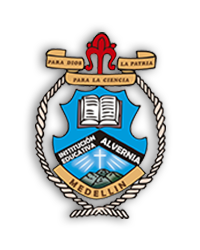 ALVERNIAPLAN DE NIVELACIÓN ÉTICAFecha:PERIODO: I-IVINSTITUCIÓN EDUCATIVAALVERNIALa estudiante desarrollara comprensión acerca de la ética desde los postulados de la época antigua en la construcción de la filosofía y busca aplicarlas a la realidad del mundo de hoy.AREA: ÈTICA Y VALORESINSTITUCIÓN EDUCATIVAALVERNIADOCENTE: Diego Andrés Ramírez RamírezASIGNATURA: ÈTICA Y VALORESINSTITUCIÓN EDUCATIVAALVERNIANOMBRE ESTUDIANTE:       GRADO:  11